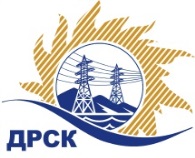 Акционерное Общество«Дальневосточная распределительная сетевая  компания»ПРОТОКОЛ № 605/УЭ-Р заседания Закупочной комиссии по рассмотрению заявок по открытому запросу предложений на право заключения договора:   
«Технический аудит, филиал ХЭС»Способ и предмет закупки: открытый запрос предложений  на право заключения Договора поставки: Технический аудит, филиал ХЭС, закупка 1199, р. 4.1 ГКПЗ 2017.ПРИСУТСТВОВАЛИ:  члены постоянно действующей Закупочной комиссии 1-го уровня АО «ДРСК» .ВОПРОСЫ, ВЫНОСИМЫЕ НА РАССМОТРЕНИЕ ЗАКУПОЧНОЙ КОМИССИИ: О  рассмотрении результатов оценки заявок УчастниковО признании заявок соответствующими условиям Документации о закупкеО предварительной ранжировке заявок.О проведении переторжкиРЕШИЛИ:По вопросу № 1Признать объем полученной информации достаточным для принятия решения.Утвердить цены, полученные на процедуре вскрытия конвертов с заявками участников открытого запроса предложений.По вопросу № 2   Признать заявки ООО «Юцпк Промышленная безопасность», 
АО «Инспекция по контролю технического состояния объектов электроэнергетики»  соответствующими условиям Документации о закупке и принять их к дальнейшему рассмотрению.    По вопросу № 3        Утвердить предварительную ранжировку заявок Участников: По вопросу № 4 Провести переторжку. Допустить к участию в переторжке заявки следующих участников:  ООО «Юцпк Промышленная безопасность», АО «Инспекция по контролю технического состояния объектов электроэнергетики» Определить форму переторжки: заочная.Назначить переторжку на 21.09.2017 в 11:00 час. (благовещенского времени).Место проведения переторжки: https://rushydro.roseltorg.ru  Ответственному секретарю Закупочной комиссии уведомить участников, приглашенных к участию в переторжке, о принятом комиссией решенииИсп. Терёшкина Г.М.Тел. (4162) 397-260г. Благовещенск«20 » сентября  2017Порядковый номер заявкиНаименование участникаЗаявка без НДСЗаявка с НДС1ООО «Юцпк Промышленная безопасность» 
ИНН/КПП 2631054322/770101001 
ОГРН 11026480011692 500 000.002 950 000.002АО «Инспекция по контролю технического состояния объектов электроэнергетики» 
ИНН/КПП 5407270810/770501001 
ОГРН 10454032246792 455 932.002 897 999.76 Место в предварительной ранжировкеНаименование участника и его адресЦена заявки на участие в закупке без НДС, руб.Итоговая оценка предпочтительности заявок1 местоАО «Инспекция по контролю технического состояния объектов электроэнергетики»  г. Москва2 455 932,000,572 местоООО «Юцпк Промышленная безопасность» г. Москва2 500 000,000,30Секретарь Закупочной комиссии  
1 уровня АО «ДРСК____________________Т.В. Челышева